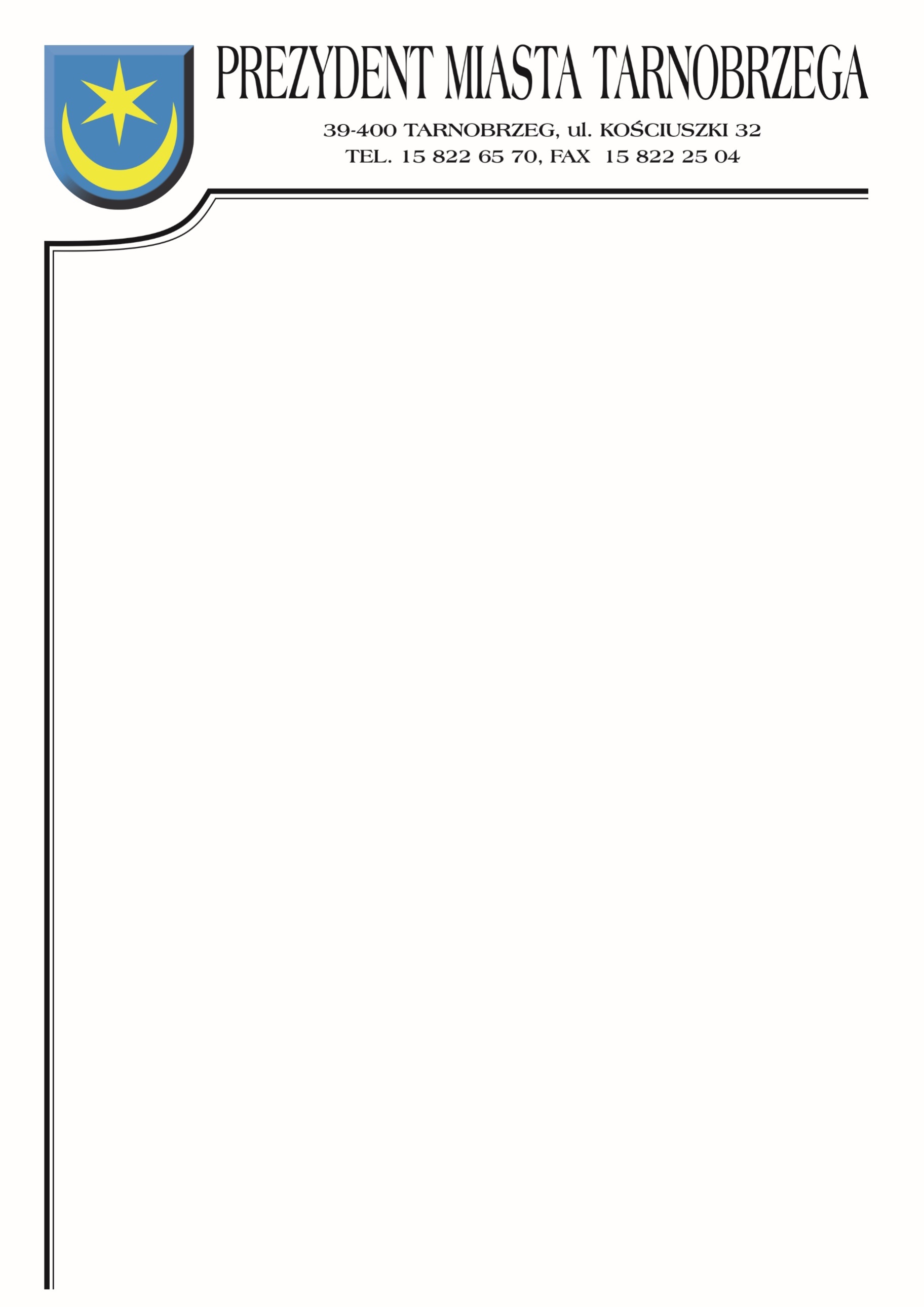 Znak sprawy: BZP-I.271.30.2021                       		Tarnobrzeg, 16 listopada 2021r.Do wszystkich WykonawcówODPOWIEDZI NA PYTANIA WRAZ Z MODYFIKACJĄ SWZDotyczy postępowania o udzielenie zamówienia publicznego na wykonanie zadania pn.: „Świadczenie usług pocztowych na rzecz Urzędu Miasta Tarnobrzega oraz Miejskiego Ośrodka Pomocy Rodzinie w Tarnobrzegu w zakresie przyjmowania, przemieszczania i doręczania przesyłek pocztowych oraz ich ewentualnych zwrotów 
w obrocie krajowym i zagranicznym”.Zamawiający informuje, że w terminie określonym zgodnie z art. 284 ust. 2 ustawy z 11 września 2019 r. – Prawo zamówień publicznych (Dz.U. 2021 poz. 1129 ze zm.), Wykonawca zwrócił się do Zamawiającego z wnioskiem o wyjaśnienie treści SWZ.Zamawiający udziela następujących wyjaśnień:Pytanie 1:W Specyfikacji Warunków Zamówienia w Roz. III pkt.7 Zamawiający informuje, że zawartością przesyłek będą pisma do których zastosowania mają przepisy o doręczeniu określone w Kodeksie postępowania administracyjnego oraz w Kodeksie postępowania cywilnego. Czy w związku z powyższym, Wykonawca dobrze rozumie, że Zamawiający samodzielnie zaopatrzy się druki zgodne z w/w postępowaniami i będzie stosował je do nadawania przesyłek ?Odpowiedź:Tak. Zamawiający samodzielnie zaopatrzy się druki zgodne z w/w postępowaniami i będzie stosował je do nadawania przesyłekPytanie 2.W nawiązaniu do Pytania nr 1 Wykonawca pragnie poinformować, że obecnie w ramach nadawania przesyłek listowych oraz stosowanych do nich Potwierdzeń Odbioru, wiodącą formą doręczenia jest zastosowanie tradycyjnej korespondencji połączonej z Elektronicznym Potwierdzeniem Odbioru (EPO), które wypiera Zwrotne Potwierdzenie Odbioru (ZPO). Rozwiązanie takie przyśpiesza przekazanie wszystkich wymaganych informacji umieszczonych na ZPO do Nadawcy (Zamawiającego) w formie Elektronicznego Potwierdzenia Odbioru. Skorzystaniu przez Zamawiającego z EPO wiąże się z szeregiem korzyści dla Zamawiającego np.:- informacje o doręczeniu natychmiast po jego dokonaniu, -przyśpieszenia i zautomatyzowania sposobu nadawania przesyłek, która ułatwia prowadzenie dokumentów nadawczych po stronie Nadawcy poprzez odstąpienie od prowadzenia książek nadawczych, które stanowią duży koszt spoczywający po stronie Zamawiającego oraz wymagają od Niego dużej pracochłonności,-brak konieczności śledzenia zmian i dostosowywania ZPO do obowiązujących przepisów Kodeksu Postępowań Administracyjnych, Skarbowych czy innych wymagających specjalnych Zwrotnych Potwierdzeń Odbioru.Czy w związku z powyższym Zamawiający dokona w formularzach ofertowych stosownych zmian zastępując ZPO na EPO ?Odpowiedź:Zamawiający podtrzymuje zapisy SWZ.Zamawiający zastrzega możliwość ze skorzystania z EPO w trakcie trwania przedmiotowej umowy.Pytanie 3. W części A) formularza cenowego Zamawiający w pozycji nr 4 oczekuje wyceny przesyłek kurierskich podając jedynie wagę planowanych do nadania przesyłek. W ocenie Wykonawcy jest to niewystarczające do wyceny przesyłek, ze względu na ograniczenia wielkościowe wynikające z regulaminu świadczenia usługi oraz zabezpieczenie możliwości logistyczne. Czy w związku z powyższym Zamawiający jest w stanie podać maksymalne wymiary przesyłek kurierskich jakie planuje w tych dwóch pozycjach nadawać w czasie trwania umowy ?Odpowiedź:Zamawiający nie jest w stanie podać maksymalnych wymiarów przesyłek kurierskich jakie planuje nadawać w czasie trwania umowy.Pytanie 4.Zamawiający w SWZ informuje, że w ramach porozumienia został wyznaczony do przeprowadzenia wspólnego postępowania w imieniu i na rzecz MOPR Tarnobrzeg. W związku z tym jako załączniki do postępowania dołącza dwa wzory umów – po jednej dla każdego z reprezentowanych podmiotów. Zamawiający nie dołącza jednak wzoru umowy na nadawanie przekazów pocztowych, które w planach ma nadawać MOPR Tarnobrzeg. Czy Wykonawca dobrze rozumie, że Zamawiający powierzy po rozstrzygnięciu postępowania przygotowanie umowy przez Wykonawcę wg swojego wzoru ?Odpowiedź: Tak. Zamawiający powierzy po rozstrzygnięciu postępowania przygotowanie umowy na nadawanie przekazów pocztowych przez Wykonawcę wg swojego wzoru.Pytanie 5.W projekcie umowy dla Miasta Tarnobrzeg, Zamawiający w par.7 ust.7 oczekuje wyznaczenia 30 dniowego terminu płatności za fakturę VAT. Wykonawca informuje, że standardowym terminem Płatności za usługi pocztowe stosowanym w umowach jest 14 dniowy termin płatności. W tym samym miejscu we wzorze umowy dla MOPR Tarnobrzeg Zamawiający wyznaczył 21 dniowy termin płatności. Czy w związku z powyższym Zamawiający zgodzi się na ujednolicenie tych zapisów i zmianę zapisów w projekcie umowy dla Miasta Tarnobrzeg i wyznaczenie 21 dniowego terminu płatności liczonego od dnia wystawienia faktury ?Nadmieniamy, że niewyrażenie zgody może spowodować brak możliwości przystąpienia Wykonawcy do złożenia oferty.Odpowiedź:Zgodnie z art. 286 ust. 1 ustawy z 11 września 2019 r. – Prawo zamówień publicznych (Dz.U.2021 poz. 1129 ze zm.) Miasto Tarnobrzeg, ul. Kościuszki 32, 39-400 Tarnobrzeg dokonuje modyfikacji SWZ w następujący sposób:Załącznik nr 2 do SWZ –wzór umowy UM TBG zastępuje się załącznikiem nr 2 do SWZ – wzór umowy UM TBG po modyfikacji.Pytanie 6.W obu wzorach umowy dołączonych do postępowania Zamawiający w par.8 ustala kary umowne będące formą odszkodowania. W ust.1 ppkt a) jest nadużyciem ze strony Zamawiającego gdyż w ocenie Wykonawcy zastosowanie takiej kary umownej dubluje zapisy ustawy Prawo pocztowego z dnia 23 listopada 2021r. (Dz.U. z 2020r. poz.1041 z póź.zm.). W związku z powyższym Wykonawca mógłby być ukarany podwójnie za daną nieprawidłowość. Ponad to Wykonawca jako operator wyznaczony obciążony jest wachlarzem kar umownych zapisanych w ustawie Prawo pocztowe, która wyczerpuje w zakresie odpowiedzialności pocztowej sposoby roszczenia odszkodowania przez Zamawiającego. Czy w związku z powyższym Zamawiający usunie zapisy par.8 ppkt a) z obu wzorów umowy ?Nadmieniamy, że niewyrażenie zgody może spowodować brak możliwości przystąpienia Wykonawcy do złożenia oferty.W związku z koniecznością udzielenia odpowiedzi na pytania zwracamy się z prośbą o zmianę terminu składania ofert.Odpowiedź:Zgodnie z art. 286 ust. 1 ustawy z 11 września 2019 r. – Prawo zamówień publicznych (Dz.U.2021 poz. 1129 ze zm.) Miasto Tarnobrzeg, ul. Kościuszki 32, 39-400 Tarnobrzeg dokonuje modyfikacji SWZ w następujący sposób:Załącznik nr 2 do SWZ –wzór umowy UM TBG zastępuje się załącznikiem nr 2 do SWZ – wzór umowy UM TBG po modyfikacji.Załącznik nr 2a do SWZ –projekt umowy MOPR zastępuje się załącznikiem nr 2a do SWZ – projekt umowy MOPR po modyfikacji.Zamawiający informuje, że zmianie nie ulega termin składania i otwarcia ofert.